Ex.11. Yes, nature is a source of energy for people life. Since ancient times Nature has served Man, being the source of his life.2. For thousands of years people lived in harmony with environment and it seemed to them that natural riches were unlimited.3. Yes it has. Large cities with thousands of smoky industrial enterprises appear all over the world today.4. They disappeared due to deforestation, which provided oxygen balance for animals, birds, fish and plants.5. The pollution of air and the world's ocean, destruction of the ozone layer is the result of man's careless interaction with nature, a sign of ecological crises.6. About 18 per cent of the territory of Belarus was polluted with radioactive substances. A great damage has been done to the republics' agriculture, forests and people's health.7. Contamination of a large part of the territory with harmful radioactive substances, damage to many species of animals and plants.8. Environmental protection is a universal concern. That is why serious measures to create a system of ecological security should be taken.9. Some progress has been already made in this direction. As many as 159 countries — members of the UNO — have set up environmental protection agencies. he international  organization Greenpeace is also doing much to preserve the environment.10. Yes, we need it, because only through the unification of many states can we succeed in protecting the environment.Ex.21. The protection of nature is a something that many people should think about.2. Environmental problems have a negative effect on animals and plants.3. Air pollution can worsen the health of many people.4. Smog affects a huge number of people and animals that breathe these vapors.5. Environmental protection measures should be taken worldwide.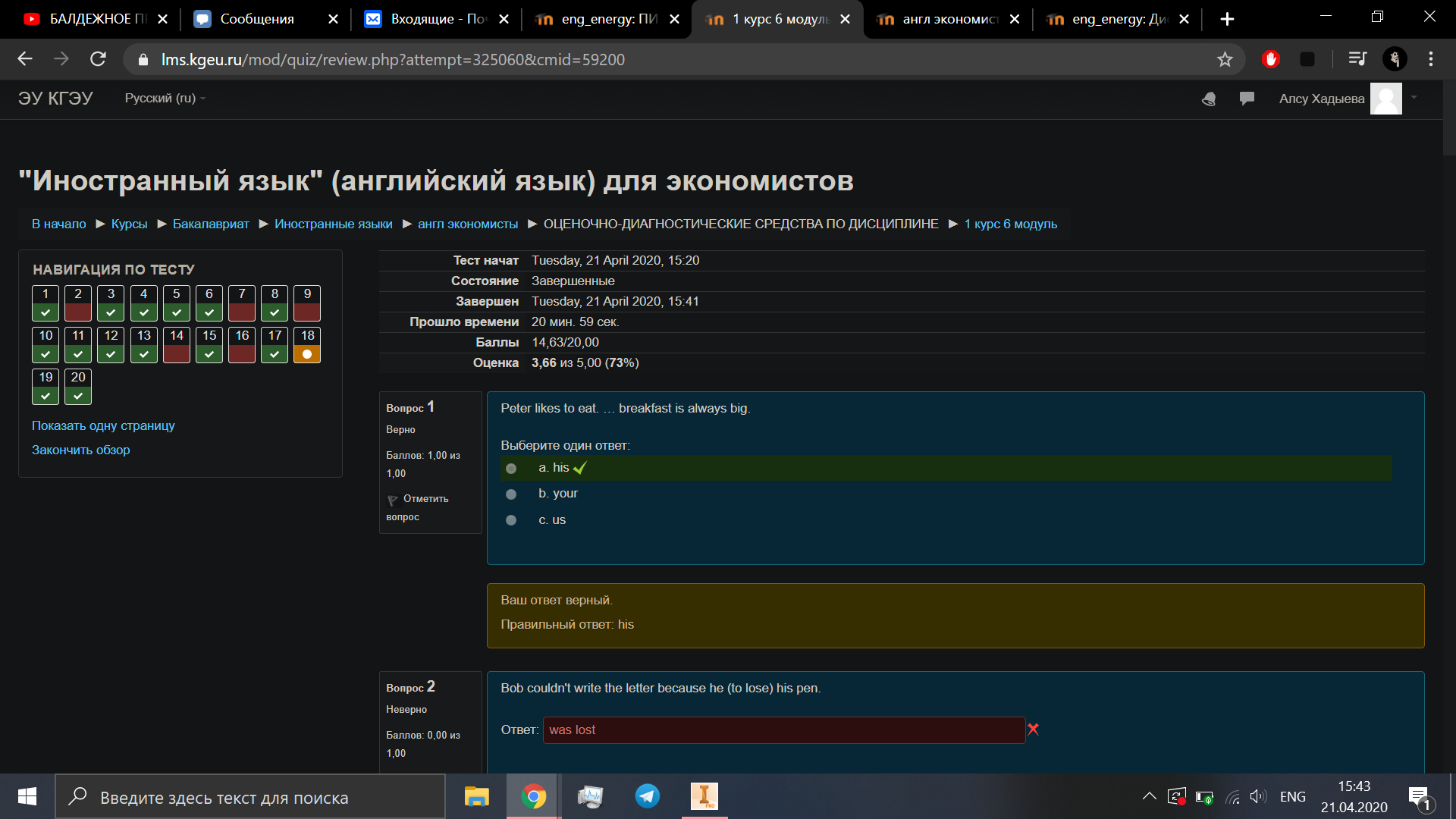 